Выберите только ОДНУ из предложенных тем итогового сочинения, в бланке регистрации и бланке записи укажите номер выбранной темы, в бланке записи итогового сочинения перепишите название выбранной темы сочинения. Напишите сочинение-рассуждение на эту тему. Рекомендуемый объём − от 350 слов. Если в сочинении менее 250 слов (в подсчёт включаются все слова, в том числе и служебные), то за такую работу ставится «незачёт».Итоговое сочинение выполняется самостоятельно. Не допускается списывание сочинения (фрагментов сочинения) из какого-либо источника или воспроизведение 
по памяти чужого текста (работа другого участника, текст, опубликованный в бумажном 
и (или) электронном виде, и др.). Допускается прямое или косвенное цитирование 
с обязательной ссылкой на источник (ссылка даётся в свободной форме). Объём цитирования не должен превышать объём Вашего собственного текста. Если сочинение признано несамостоятельным, то выставляется «незачёт» за работу в целом (такое сочинение не проверяется по критериям оценивания).В рамках заявленной темы сформулируйте свою позицию, докажите её, подкрепляя аргументы примерами из опубликованных литературных произведений. Можно привлекать произведения устного народного творчества (за исключением малых жанров), художественную, документальную, мемуарную, публицистическую, научную и научно-популярную литературу (в том числе философскую, психологическую, литературоведческую, искусствоведческую), дневники, очерки, литературную критику и другие произведения отечественной и мировой литературы. Достаточно опоры на один текст (количество привлечённых текстов не так важно, как глубина раскрытия темы с опорой на литературный материал).Продумайте композицию сочинения. Соблюдайте речевые и орфографические нормы (разрешается пользоваться орфографическим словарём). Сочинение пишите чётко 
и разборчиво.При оценке сочинения в первую очередь учитывается соблюдение требований объёма 
и самостоятельности написания сочинения, соответствие выбранной теме, умение аргументировать позицию и обоснованно привлекать литературный материал.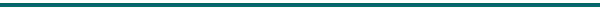 Ярославская областьКомплект тем итогового сочинения № ИС02022022-07Примечание: в комплект тем итогового сочинения включены по одной теме от каждого общего тематического направления в соответствии с последовательностью направлений:Человек путешествующий: дорога в жизни человека.Цивилизация и технологии — спасение, вызов или трагедия? Преступление и наказание — вечная тема.Книга (музыка, спектакль, фильм) — про меня.Кому на Руси жить хорошо? — вопрос гражданина.НОМЕР ТЕМА123Что значит – найти в жизни свою дорогу?232Согласны ли Вы с мнением, что самое эффективное изобретение в истории – книга?330Когда эгоизм приводит к преступлению?427Помогают ли произведения искусства (книга, музыка, фильм, спектакль) лучше разбираться в людях?526Как связаны гражданский долг и личное счастье?